Please like us on facebook for all our updates and future courses (SH Active Sports)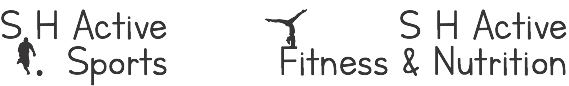 Bubble Sports; A chance for your child to try their hand at something NEW – BUBBLE SPORTS! A chance for your child to try their hand at everything – a different sport every week, with a twist! Children experience a brand new sensation of performing while being encased inside a bubble. From performing gymnastics rolls, bubble football and human skittles, Children are taught a range of different skills each week, whatever their abilities, bubble sports gives your child the chance to discover and enjoy an alternative sport while developing their skills towards becoming an all-round sports performer. Premier Sport sessions provide the perfect introduction to the sport. Our highly-qualified coaches deliver fun sessions, allowing your child/children to enhance their skills and techniques vital towards successful short and long term athletic development. Premier Sport strives to ensure each club is a place for your child/children to find new friends, enjoy themselves, be rewarded for success, boost self-confidence and obtain an active and healthy lifestyleFACT: 1 in 3 children now leave primary school overweight! Regular exercise could not only aid in fitness but in academic development too!FACT: Less than 5% of children in the UK eat a healthy balanced diet!FACT: Children should participate in at least one hour of vigorous exercise every day!I wish for my child to attend the following club at Halesowen C of E Primary SchoolBubble ClubChilds Name (IN CAPS) ________________________ D.O.B ____________________ Age _________Main Telephone ___________________________Emergency Telephone __________________Email Address _________________________________________________________________________Medical Conditions (please use separate sheet if necessary) ________________________________Total payment enclosed: £10 (This can be a £5 deposit but the full amount MUST be paid before the first session)SH Active Sports cannot be held responsible for any injury during our events or whilst traveling to and from our events. SH Active Sport cannot be held responsible for any loss or damage to personal belongings whilst attending our events. In the event of inclement weather we will host supervised indoor activities. On de-registration an appropriate adult must collect each child. Booking is deemed as acceptance of our terms and conditions. Signed: _____________________________	Name: _____________________________Mondays:3.15pm-4:15pmBubble Club29th April – 10th June (After Whitsun holiday) (5 Weeks)Available to children in Years 4 ,5 and 6£10You can pay a £5 deposit by tomorrow (Friday 12th April) to ensure your child has a place in this very popular club.If you do this, the remaining balance must be paid before the first session.